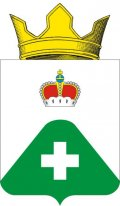 АДМИНИСТРАЦИЯСЕЛЬСКОГО ПОСЕЛЕНИЯ ВЫСОКОВОРАМЕШКОВСКИЙ РАЙОНТВЕРСКАЯ ОБЛАСТЬ_________________________________________________________________ПОСТАНОВЛЕНИЕд. Высоково07.04.2020											№28О мерах по реализации постановленияГубернатора Тверской области от04.04.2020 №28-пг  «О внесении изменений в постановление Губернатора Тверской областиот 17.03.2020 №16-пг» в муниципальномобразовании сельское поселений ВысоковоРамешковского района Тверской области   В соответствии с Федеральным законом от 06.10.2003г. №131-ФЗ «Об общих принципах организации местного самоуправления в РФ», Федеральным законом от 21.12.1994г. №68-ФЗ «О защите населения и территорий от чрезвычайных ситуаций природного и техногенного характера», постановлением Губернатора тверской области от 17.03.2020г. №16-пг «О введении режима повышенной готовности на территории Тверской области», в целях профилактики и предотвращения распространения на территории тверской области новой коронавирусной инфекции (COVID-2019), руководствуясь Уставом муниципального образования сельское поселение Высоково Рамешковского района Тверской области,                                            П О С Т А Н О В Л Я Ю:Обеспечить на территории сельского поселения Высоково Рамешковского района Тверской области неукоснительное исполнение постановления Губернатора Тверской области от 04.04.2020 №28-пг «О внесении изменений в постановление Губернатора Тверской области от 17.03.2020 №16-пг», постановление Главы Рамешковского района от 06.04.2020 №71-пг «О мерах по реализации постановления Губернатора Тверской области от 04.04.2020 №28-пг  «О внесении изменений в постановление Губернатора Тверской области от 17.03.2020 №16-пг» в муниципальном образовании «Рамешковский район» Тверской области»;Временно приостановить на территории сельского поселения Высоково Рамешковского района:а)  работу информационного досугового центра и посещение детских (игровых) площадок до отмены данной меры в установленном порядке.3. Администрации сельского поселения Высоково обеспечить информирование жителей и гостей сельского поселения Высоково о выполнении обязанности граждан, прибывающих на территорию Тверской области с территорий, где зарегистрированы случаи новой коронарирусной инфекции (COVID-2019) соблюдения режима самоизоляции на дому.4.Контроль за исполнением настоящего постановления оставляю за собой.5. Настоящее постановление, за исключением пункта 2, вступает в силу со дня его подписания и подлежит официальному опубликованию.Пункт 2 настоящего постановления вступает в силу со дня его официального обнародования.Глава сельского поселения Высоково                                    Е.В. Смородов                  